Во исполнение приказа министерства образования Оренбургской области №01-21/1596 от 29.08.2017 «О реализации региональной системы оценки качества образования в 2018-2019 учебном году», в целях преемственности начального общего, основного общего, среднего общего образования, дальнейшей реализации муниципальной системы оценки качества образования,  повышения ответственности педагогов за результаты своего труда, а также в целях подготовки обучающихся к промежуточной аттестации, выпускников к государственной итоговой аттестации на основе системных мониторинговых исследований с использованием индивидуальных образовательных маршрутовПРИКАЗЫВАЮ:1. Продолжить реализацию регионального мониторинга качества образования в общеобразовательных организациях города Бузулука (далее – Мониторинг) в 2018-2019 учебном году.2. Назначить территориальными организаторами, ответственными за проведение Мониторинга - в 10, 11 классах – главного специалиста Управления образования Бурангулову Н.М.;- в 9 классах – главного специалиста Управления образования Павлову А.С.;- 4-8 классах, НИКО, ВПР – директора МКУ «ЦРО» Устилко Т.А.3.Территориальным координаторам, ответственным за проведение Мониторинга:3.1. Провести собеседования с руководителями общеобразовательных организаций города Бузулука по эффективной реализации Мониторинга.Срок: до 10 сентября 2018 года3.2. Обеспечить контроль за процедурой проведения Мониторинга в общеобразовательных организациях с целью недопущения необъективности результатов.Срок: в течение 2018-2019 учебного года4. Провести контрольные срезы знаний обучающихся в рамках Мониторинга согласно графику, утвержденному министерством образования Оренбургской области (Приложение 1).5. Утвердить городской план по реализации Мониторинга, в том числе по подготовке обучающихся к государственной итоговой аттестации 2018-2019 учебного года (Приложение 2).6. Главному специалисту Управления образования Бурангуловой Н.М. предоставить в ГБУ РЦРО кандидатуры территориальных организаторов, ответственных за проведение Мониторинга, с указанием следующих данных: фамилия, имя, отчество ответственного (полностью), занимаемая должность, рабочий и сотовый телефон.Срок: до 7 сентября 2018 года7. Директору МКУ «Центр развития образования» (Устилко Т.А.)7.1. Обеспечить информационное и организационно-методическое сопровождение Мониторинга.Срок: в течение 2018-2019 учебного года7.2. Обобщить лучший опыт работы учителей-предметников по составлению и реализации индивидуальных образовательных маршрутов в 2017-2018 учебном году и разместить его на сайте Управления образования.Срок: до 15 сентября 2018 года7.3. Осуществлять аналитическую деятельность по итогам выполнения мероприятий Мониторинга и предоставлять в ГБУ «РЦРО» аналитические материалы, предварительно согласовав с заместителем начальника Управления образования Тимошкиной М.В.Срок: согласно графику (Приложение 1)7.4. Взять на особый контроль работу общеобразовательных организаций в части использования ИКТ-технологий и электронных форм документации.Срок: в течение 2018-2019 учебного года7.5. Обеспечить качественную работу МКУ «ЦРО» и методических служб ОО по сопровождению участников Мониторинга, подготовке к промежуточной аттестации и государственной итоговой аттестации, совершенствовать систему методического сопровождения учителей.Срок: в течение 2018-2019 учебного года8.Руководителям общеобразовательных организаций:8.1.Предоставить информацию о координаторах реализации Мониторинга в общеобразовательной организации главному специалисту Управления образования Бурангуловой Н.М.Срок: до 5 сентября 2018 года8.2. Разработать школьный план реализации Мониторинга в 2018-2019 учебном году, в том числе по подготовке обучающихся к государственной итоговой аттестации 2018-2019 учебного года, с учетом затруднений, выявленных по итогам промежуточной аттестации, региональных экзаменов, государственной итоговой аттестации, и предоставить главному специалисту Управления образования Бурангуловой Н.М. Срок: до 30 августа 2018 года8.3. Организовать разъяснительную работу с обучающимися и их родителями по участию в мероприятиях в рамках реализации Мониторинга.Срок: до 11 сентября 2018 года8.4. Совершенствовать систему методического сопровождения учителей через непрерывное повышение квалификации, в том числе курсовую подготовку, консультативную помощь, взаимопосещения учебных занятий, сетевое взаимодействие с учителями-тьюторами, самообразование.Срок: в течение 2018-2019 учебного года8.5. Рассматривать результаты контрольных срезов, проводимых в рамках Мониторинга, в качестве итогов промежуточной аттестации или текущего контроля  в целях недопущения перегрузки обучающихся. Внести соответствующие изменения в локальные акты общеобразовательных организаций, регулирующие вопросы форм, периодичности и порядка текущего контроля успеваемости и промежуточной аттестации обучающихся.8.6. Обеспечить разработку рабочих программ с учетом мероприятий Мониторинга и мероприятий по коррекции знаний обучающихся.Срок: до 1 сентября 2018  года8.7. Создать условия для сохранности информации контрольно-измерительных материалов, текстов работ до проведения мониторинговых процедур.8.8. Продолжить работу по индивидуальным образовательным маршрутам для обучающихся с 4 класса, в том числе в электронном виде.Срок: в течение 2018-2019 учебного года9. Общий контроль за реализацией Мониторинга возложить на заместителя начальника Управления образования М.В. Тимошкину.10. Контроль за исполнением данного приказа оставляю за собой.Начальник управления                                                                    Н.А. Севрюковобразования  администрации города БузулукаПриложение №1 к приказу от 29.08.2018 №01-12/455Сводный график проведения контрольных срезов знаний обучающихся общеобразовательных организаций области на 2018-2019 учебный годПояснения:1. Работы по русскому языку и математике в 9-11 классах – на пунктах проведения работ.2. 4-8 классы – в своих образовательных организациях по единым текстам.3. Работы 9 класса – через РИС ООДОО.4. Работы 10, 11 классов – с критериальным оцениванием.Приложение №2 к приказу от 29.08.2018 №01-12/455Городской план реализации Мониторинга на 2018-2019 учебный год(в том числе подготовка выпускников к государственной итоговой аттестации)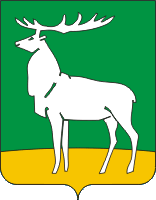 Управление образования администрациигорода БузулукаП Р И К А З29.08.2018 № 01-12/455г. БузулукО реализации муниципальной системы оценки качества образования в 2018-2019 учебном годуДатаПредметКлассКлассКонтрольные мероприятияСроки представления информации о проведении срезов11.09.2018Математика1111Входная мониторинговая работа14.09.201812.09.2018Русский язык4, 6, 74, 6, 7Входная мониторинговая работа19.09.201814.09.2018Русский язык5, 85, 8Входная мониторинговая работа21.09.201817.09.2018Математика (90 мин.)1010Входная мониторинговая работа24.09.201818.09.2018Математика4, 64, 6Входная мониторинговая работа25.09.201818.09.2018Математика (алгебра)77Входная мониторинговая работа25.09.201819.09.2018Русский язык1111Входная мониторинговая работа24.09.201820.09.2018Математика55Входная мониторинговая работа27.09.201820.09.2018Математика (геометрия)88Входная мониторинговая работа27.09.201821.09.2018Обществознание, информатика и ИКТ1111Входная мониторинговая работа (задания I части)24.09.2018Биология, география, английский язык1111Входная мониторинговая работа (задания I части)25.09.2018Русский язык (работа с текстом, 90 мин.)1010Входная мониторинговая работа2.10.201826.09.2018Физика, литература1111Входная мониторинговая работа (задания I части)26.09.2018Английский язык Немецкий язык7,8,97,8,9Входная мониторинговая работа раздел «Аудирование»03.10.201828.09.2018Химия, история1111Входная мониторинговая работа (задания I части)28.09.2018Английский язык Немецкий язык7,8,97,8,9Входная мониторинговая работа раздел «Говорение»03.10.201803.10.2018Русский язык99Входная мониторинговая работа17.10.201816.10.2018География77НИКОПланируются Рособрнадзором17.10.2018Математика99Входная мониторинговая работа31.10.201818.10.2018География1010НИКОПланируются Рособрнадзором18-20.10.2018Русский язык99Пробное устное собеседование30.10.201823.10.2018Английский язык, немецкий язык7,8,97,8,9Мониторинговая работа     раздел «Письмо»2.11.201824.10.2018Математика1111Мониторинговая работа29.10.201825.10.2018Английский язык, немецкий язык7,8,97,8,9Мониторинговая работа    раздел «Чтение»2.11.201815.11.2018Русский язык1111Пробное сочинение21.11.20184.12.2018Математика99Контрольная работа за 1 полугодие18.12.20185.12.2018Русский язык1111Итоговое сочинение12.12.201810.12.2018Английский язык Немецкий язык7,8,97,8,9Мониторинговая работа раздел «Аудирование»20.12.201811.12.2018Математика(базовый уровень)1111Контрольная работа за 1 полугодие14.12.201812.12.2018Английский язык Немецкий язык7,8,97,8,9Мониторинговая работа раздел «Говорение»20.12.201810-15.12.2018Обществознание, информатика и ИКТ, биология, география, английский язык, физика, литература, химия, история1111Контрольная работа за 1 полугодие13.12.2018Математика4, 6, 74, 6, 7Контрольная работа за 1 полугодие20.12.201813.12.2018Математика10 (90 мин.)10 (90 мин.)Контрольная работа за 1 полугодие20.12.201814.12.2018Русский язык5, 85, 8Контрольная работа за 1 полугодие21.12.201818.12.2018Математика (профильный уровень)1111Контрольная работа за 1 полугодие25.12.201819.12.2018Математика55Контрольная работа за 1 полугодие26.12.201819.12.2018Математика8 (90 мин.)8 (90 мин.)Контрольная работа за 1 полугодие26.12.201820.12.2018Русский язык99Контрольная работа за 1 полугодие31.12.201821.12.2018Русский язык4, 6, 74, 6, 7Контрольная работа за 1 полугодие28.12.201821.12.2018Русский язык10 (90 мин.)10 (90 мин.)Контрольная работа за 1 полугодие28.12.201825.12.2018Русский язык1111Контрольная работа за 1 полугодие28.12.201821-26.01.2019Предметы по выбору ЕГЭ1111Текущая контрольная работа22.02.201913.02.2019Русский язык99Устное собеседование20.02.201918-22.02.2019Предметы по выбору ОГЭ99Текущая контрольная работа22.02.2019мартГеометрия99Муниципальный зачет4.03.2019Английский язык Немецкий язык7,8,9Мониторинговая работа раздел «Письмо»Мониторинговая работа раздел «Письмо»12.03.20195.03.2019Математика9Пробный экзамен в форме ОГЭПробный экзамен в форме ОГЭ19.03.201919.03.2019Русский язык9Пробный экзамен в форме ОГЭПробный экзамен в форме ОГЭ1.04.201920.03.2019Математика (базовый уровень)11Пробный экзамен в форме ЕГЭПробный экзамен в форме ЕГЭ25.03.201922.03.2019Английский язык Немецкий язык7,8,9Мониторинговая работа раздел «Чтение»Мониторинговая работа раздел «Чтение»29.03.201904.04.2019Математика  (профильный уровень)11Пробный экзамен в форме ЕГЭПробный экзамен в форме ЕГЭ11.04.201909.04.2019Русский язык11Пробный экзамен в форме ЕГЭПробный экзамен в форме ЕГЭ15.04.2019апрельФизкультура6,10НИКОНИКОПланируются Рособрнадзоромапрель, майПланируются Рособрнадзором4, 5, 6, 7, 8, 10, 11 4, 5, 6, 7, 8, 10, 11 ВПРПланируются Рособрнадзором13-18.05.2019Геометрия7,87,8Муниципальный, региональный публичный зачет27.05.201913-18.05.2019Предметы по выбору ЕГЭ1010Текущая контрольная работа14.05.2019Русский язык4, 6, 74, 6, 7Контрольная работа за год21.05.201914.05.2019Математика5, 85, 8Контрольная работа за год21.05.201915.05.2019Английский язык Немецкий язык7,8,97,8,9Итоговая мониторинговая работа раздел «Письмо»21.05.201916.05.2019Математика4, 6, 74, 6, 7Контрольная работа за год23.05.201916.05.2019Русский язык5, 85, 8Контрольная работа за год23.05.201917.05.2019Английский язык Немецкий язык7,8,97,8,9Итоговая мониторинговая работа раздел «Чтение»23.05.201920.05.2019Английский язык Немецкий язык7,8,97,8,9Итоговая мониторинговая работа раздел «Аудирование»27.05.201922.05.2019Английский язык Немецкий язык7,8,97,8,9Итоговая мониторинговая работа раздел «Говорение»30.05.201921.05.2019Русский язык10 (90 мин.)10 (90 мин.)Контрольная работа за год28.05.201923.05.2019Математика10 (90 мин.)10 (90 мин.)Контрольная работа за год30.05.2019МероприятияСрокиУчастникиМесто проведенияКем проводитсяНормативно-правовое обеспечениеНормативно-правовое обеспечениеНормативно-правовое обеспечениеНормативно-правовое обеспечениеНормативно-правовое обеспечениеПоддержание в актуальном состоянии нормативно-правовой базы проведения государственной итоговой аттестации муниципального  уровняВ течение года Специалисты Управления образования, администрация общеобразовательных организацийУправление образования, общеобразовательные организацииСпециалисты Управления образования, администрация общеобразовательных организацийИзучение нормативно-правовой базы проведения государственной итоговой аттестации федерального, регионального и муниципального уровняВ течение годаПедагогический коллективОбщеобразовательные организацииАдминистрация общеобразовательных организацийОрганизационные мероприятияОрганизационные мероприятияОрганизационные мероприятияОрганизационные мероприятияОрганизационные мероприятияИнформирование выпускников, родителей об участии в Мониторинге, процедуре, сроках, технологиях проведения итогового сочинения, государственной итоговой аттестации через СМИВ течение годаОбучающиеся 4-11 классов, родители обучающихсяМуниципальная газета «Российская провинция», телестудия СТВ, сайты Управления образования, общеобразовательные организацииСпециалисты Управления образования, администрация общеобразовательных организацийОформление информационных стендов, страниц на официальном сайте ОО с демонстрационными версиями экзаменационных материалов, образцов бланков ответов и т.д.В течение года по мере поступления материалов Общеобразовательные организацииОбщеобразовательные организации, сайты общеобразовательных организацийАдминистрация общеобразовательных организацийПроведение и посещение родительских собраний с целью ознакомления с Мониторингом, процедурой проведения итогового сочинения, ГИА, нормативно-правовой базой (под подпись), планируемыми мероприятиями по подготовке к экзаменамв течение годаРодители обучающихся 4-11 классовОбщеобразовательные организацииСпециалисты Управления образования, администрация общеобразовательных организаций, классные руководителиОрганизация работы «горячей линии» по вопросам организации и проведения государственной итоговой аттестацииПостоянноРодители обучающихся 9, 10, 11 классовУправление образованияСпециалисты Управления образованияОрганизация работы школьных библиотек по обеспечению учащихся необходимой литературой для подготовки к итоговому сочинению, экзаменамСентябрь-майОбучающиеся 9,11 классовОбщеобразовательные организацииАдминистрация общеобразовательных организаций, школьные библиотекариПодготовка заданий к муниципальному зачету по геометрии в 7, 9 классахДо 1 октября 2018 годаАдминистрация ОО, учителя математикиУправление образованияТренкина Г.Г., заместитель директора ЦРОФормирование списков выпускников – детей-инвалидов, детей с ОВЗ для прохождения ГИА в форме ГВЭСентябрьОбучающиеся 9,11 классовОбщеобразовательные организацииАдминистрация общеобразовательных организаций, классные руководители, специалисты Управления образованияФормирование базы данных выпускников 9, 11 классов. Внесение данных в РИС.Сентябрь-октябрьОбучающиеся 9, 11 классовОбщеобразовательные организацииАдминистрация общеобразовательных организаций, классные руководители, специалисты Управления образованияЗнакомство родителей с результатами контрольных работ в рамках Мониторинга под подписьВ течение учебного годаОбучающиеся 4-11 классовОбщеобразовательные организацииАдминистрация общеобразовательных организаций, классные руководителиСоставление графика консультаций по подготовке к экзаменамСентябрь, январь Обучающиеся 9-11 классовОбщеобразовательные организацииАдминистрация общеобразовательных организацийОрганизация индивидуальных консультаций с родителями по вопросам подготовки к государственной итоговой аттестацииВ течение учебного годаРодители обучающихся 9-11 классовОбщеобразовательные организацииАдминистрация общеобразовательных организаций, классные руководители, педагог-психолог, учителя-предметникиСоставление плана работы  с обучающимися различных категорий во время школьных каникул (по согласованию с родителями и обучающимися)Октябрь, декабрь, мартОбучающиеся 9, 11 классовОбщеобразовательные организацииАдминистрация общеобразовательных организаций, учителя-предметникиАнализ эффективности участия в Мониторинге общеобразовательных организаций города Бузулука в 2018-2019 учебном году (городской методический совет, совет руководителей).Июнь ЦРО, руководители городских методических объединений, администрация общеобразовательных организацийОбщеобразовательные организацииЦентр развития образования, руководители городских методических объединенийПовышение профессионального мастерства учителей, методическое сопровождениеПовышение профессионального мастерства учителей, методическое сопровождениеПовышение профессионального мастерства учителей, методическое сопровождениеПовышение профессионального мастерства учителей, методическое сопровождениеПовышение профессионального мастерства учителей, методическое сопровождениеОбучение на курсах повышения квалификацииВ течение годаУчителя-предметникиИПКиППРО ОГПУ  и организации высшего образования, осуществляющие дополнительную профессиональную подготовку кадровЦентр развития образования, администрация общеобразовательных организацийКурсы «Подготовка экспертов для проверки ОГЭ»ноябрьУчителя 7,8,9 классовМОАУ «СОШ №6»Олексенко Т.Т., методист ЦРОФункционирование межмуниципального методического центраВ течение годаЦРО, учителя-предметникиМОАУ «СОШ №6»Центр развития образованияФормирование базы данных  педагогов,  которым требуется методическая помощь при подготовке выпускников к ГИААвгустЦРО, руководители ГМО,  заместители директоров общеобразовательных организацийОбщеобразовательные организацииЦентр развития образования, заместители директоров общеобразовательных организацийПроведение методических дней в ОО ОктябрьДекабрьПедагоги ОО, руководители ШМОМОБУ «ООШ №9», МОАУ «СОШ №3»Методисты Центра развития образованияПроведение методических дней в ОО Февраль Педагоги ОО, руководители ШМОМОБУ «СОШ №4»Методисты Центра развития образованияПроведение открытых уроков (занятий), мастер-классов учителей, показывающих стабильно высокие результаты по предметамВ соответствии с графикомМетодисты ЦРО, учителя  предметникиОбщеобразовательные организацииЛучшие учителя-предметники городаМетодические консультации для администрации ОО и  руководителей ШМО  по планированию мероприятий с педагогами, направленных на  качественную подготовку выпускников к ГИА. В течении годаАдминистрация ОО, руководители ШМОСОШ №3,4,8,12,ООШ №9Методисты Центра развития образованияОрганизация работы  стажировочных  площадок для молодых учителей и педагогов, не имеющих большого опыта подготовки обучающихся к ГИАВ теч. годаМолодые педагоги, учителя, нуждающиеся в методическом сопровожденииПлощадки: СОШ №12 (обществознание), гимназия №1 ( русский яз., физика, химия), СОШ №6 (математика), СОШ №1 (русский язык), СОШ №10 (английский язык, история).Методисты Центра развития образования, руководители ООМетодическое сопровождение  ОО, чьи выпускники показали  низкие результаты на ГИА-2019.В течение учебного годаАдминистрация общеобразовательных организаций школ.ОГЭ: СОШ №3 (физика, английский яз., русский яз.), СОШ №4 (история, информатика, география, математика), ООШ №9 (русский яз., математика, информатика, биология), СОШ №12 (физика, география), СОШ №13 (русский яз., математика, физика,  информатика).  общеобразовательные организацииМетодисты Центра развития образованияМетодическое сопровождение педагогов:- нуждающихся в методической помощи при подготовке обучающихся к ГИА;- впервые осуществляющих подготовку выпускников к ГИА, молодых специалистов.В течение года по отдельному графикуМетодисты ЦРО, руководители ГМО, учителя  предметникиОбщеобразовательные организации, Центр развития образованияЦентр развития образования, руководители городских методических объединенийПосещение уроков, элективных курсов и курсов по выбору учителей, которым требуется методическая помощьВ течение года по отдельному графикуЦРО, заместители директоров общеобразовательных организацийОбщеобразовательные организацииЦентр развития образования, заместители директоров общеобразовательных организацийРасширенное заседание ГМС «Обновление деятельности муниципальной методической службы в условиях реализации регионального проекта «Учитель будущего »АвгустРуководители ГМО, заместители руководителей ООУправление образования Методисты ЦРО, руководители ГМО, заместители руководителей ОО по учебно-воспитательной работеПроведение заседаний ГМО с обязательным включением вопросов преподавания тем, вызывающих наибольшие затруднения у обучающихсяАвгуст, ноябрь, январь, мартМетодисты ЦРО, учителя – предметникиОбразовательные организацииЦентр развития образования, руководители городских методических объединений1. Заседание ГМО учителей русского языка и литературы1. Заседание ГМО учителей русского языка и литературы1. Заседание ГМО учителей русского языка и литературы1. Заседание ГМО учителей русского языка и литературы1. Заседание ГМО учителей русского языка и литературыАнализ результатов ГИА-9,11 по русскому языку и литературеАвгустЦРО, руководитель ГМО, учителя русского языка и литературыМОАУ «СОШ №10»Центр развития образования, Блохина Т.В., руководитель ГМОПрактический семинар по подготовке к итоговому сочинению по литературе3 неделя октябряучителя 11 классовМОАУ «СОШ №8» Блохина Т.В., руководитель ГМО Теоретико-практический семинар «Структура и особенности проведения и оценивания устной части экзамена в 9 классах»1 неделя ноябряучителя 9 классовМОАУ «СОШ №8»Блохина Т.В., руководитель ГМОКруглый стол «Подготовка обучающихся к сдаче ОГЭ, ЕГЭ по литературе» (обмен опытом работы)3 неделя ноябряучителя 8 -11 классовМОАУ «СОШ №8»Блохина Т.В., руководитель ГМОПрактический семинар«Методические аспекты подготовки обучающихся к написанию сочинения в рамках ОГЭ»декабрьУчителя 7- 9 классовМОАУ «СОШ №8»Блохина Т.В., руководитель ГМОПрактический         обмен опытом по подготовке обучающихся к итоговой аттестации (по результатам полугодовых контрольных работ)2 неделя январяучителя 9 -11 классовМОАУ «СОШ №8»Блохина Т.В., руководитель ГМО Практический семинар «Виды ошибок в письменных работах обучающихся, Классификация»Февраль, мартучителя 7 – 11 классов (микрогруппы по параллелям)МОАУ «СОШ №10»Блохина Т.В., руководитель ГМО, Носкова О.П., МОАУ «СОШ №10»Мастер- класс по теме «Формирование умения анализировать текст и создавать собственный, используя примеры из личного и читательского опыта»февральУчителя русского языка, преподающих в 9 и 11 классахМОАУ «Гимназия №1»Блохина Т.В., руководитель ГМО, Захарова Л.В., МОАУ «Гимназия №1»Анализ успешности выполнения заданий КИМов на пробных ЕГЭ,  ОГЭ с выявлением типичных ошибок , корректировки  планов работ ГМО, ШМО, педагогов В течение года (после каждой диагностической работы)Учителя русского языкаМОАУ «СОШ №8»Блохина Т.В., руководитель ГМО, 2. Заседание ГМО учителей математики2. Заседание ГМО учителей математики2. Заседание ГМО учителей математики2. Заседание ГМО учителей математики2. Заседание ГМО учителей математикиАнализ результатов ВПР,  зачетов по геометрии в 7, 8,9 классах, ГИА-9, 11 по математике.АвгустЦРО, руководитель ГМО, учителя математикиМОАУ «СОШ №10»Тренкина Г.Г., заместитель директора ЦРО, Морозова С.Ю., руководитель ГМОСеминар – практикум для учителей математики:1. «Решение геометрических задач базового уровня» 2. «Методика   решения задач по  теме: «Финансовая математика» октябрьУчителя математики, нуждающиеся в  повышении предметной и методической компетенциях, работающие в 9,11 кл.МОАУ «СОШ №1»Морозова С.Ю., руководитель ГМОСеминар – практикум для учителей математики:1.  «Решение геометрических задач повышенного уровня» 2. Практическая отработка методов   решения заданий по теме: «Решение уравнений повышенного уровня сложности» январьУчителя математики, работающие в 10-11 классахУчителя математики, работающие в  9 кл.МОАУ «СОШ №1»Морозова С.Ю., руководитель ГМОСеминар – практикум для учителей математики 10 – 11 классов 1. «Числа и их свойства» ЕГЭ профильного уровня № 19»2. Практическая отработка методов  решения заданий по теме « Решения неравенств» мартУчителя математики, работающие в  9-11 классахМОАУ «СОШ №1»Морозова С.Ю., руководитель ГМОАнализ успешности выполнения заданий КИМов на пробных ЕГЭ,  ОГЭ с выявлением типичных ошибок , корректировки  планов работ ГМО, ШМО, педагогов В течение года (после каждой диагностической работы)Учителя математикиМОАУ «СОШ №1»Морозова С.Ю.,  руководитель ГМО, руководители ШМО Практические занятия с малоопытными учителями математики по отработке эффективных методов и приемов формирования навыков решения геометрических задач с обучающимися ноябрь, февральУчителя математикиобщеобразовательные организацииМорозова С.Ю.,  руководитель ГМО, руководители ШМО3. Заседание ГМО учителей биологии3. Заседание ГМО учителей биологии3. Заседание ГМО учителей биологии3. Заседание ГМО учителей биологии3. Заседание ГМО учителей биологии1.Анализ результатов ГИА-9, 11 по биологии2. Из опыта работы по подготовке обучающихся к сдаче ОГЭ и ЕГЭ АвгустЦРО, руководитель ГМО, учителя биологииМОАУ «СОШ №10»Центр развития образования, Селькова М.А., руководитель ГМО, Черных А.Н., МОАУ «Гимназия №1». Мастер-класс «Разбор сложных заданий ОГЭ: условные и безусловные  рефлексы»ноябрьУчителя биологии МОАУ «СОШ № 3»Селькова М.А., руководитель ГМОСеминар- практикум: «Формирование  навыков работы с тестами, схемами, таблицами, рисунками в КИМах»январьУчителя биологииМОАУ «СОШ №3»Селькова М.А.,  руководитель ГМОКруглый стол: «Разбор сложных заданий ЕГЭ»мартУчителя биологииМОАУ «СОШ №6»Шаруда Н.К., МОАУ «СОШ №6»Анализ успешности выполнения заданий КИМов на пробных ЕГЭ,  ОГЭ с выявлением типичных ошибок , корректировки  планов работ ГМО, ШМО, педагогов В течение года (после каждой диагностической работы)Учителя биологииМОАУ «СОШ №3»Селькова М.А.,  руководитель ГМО4. Заседание ГМО учителей химии4. Заседание ГМО учителей химии4. Заседание ГМО учителей химии4. Заседание ГМО учителей химии4. Заседание ГМО учителей химииАнализ результатов ЕГЭ и ОГЭ 2018-2019 учебного года и мероприятия по совершенствованию системы подготовки к итоговой аттестации в 2019-2020 учебном годуАвгустЦРО, руководитель ГМО, учителя химииМОАУ «СОШ №10»Центр развития образования, Саблина Т.В., руководитель ГМОСеминар – практикум:1.Открытый урок  в 11 кл. Анализ открытого урока. 2.Проблемы подготовки обучающихся  к ГИА  по химии в  2020 г. Анализ демоверсий КИМ ЕГЭ, ОГЭ – 20120 изменения в структуре и содержании ЕГЭ, ОГЭ по химии в 20120г.3.Всероссийская проверочная работа: единый стандарт оценки знанийНоябрь Учителя химииМОАУ «Гимназия №1 имени Романенко Ю.В.»Центр развития образования, Саблина Т.В., руководитель ГМО Практический семинар по теме  « Формирования  предметных и метапредметных компетенций у обучающихся при изучении  химических свойств основных классов неорганических соединений (оксидов, кислот, оснований, солей), основные способы получения и применения отдельных представителей основных классов неорганических соединений». Январь Учителя химииМОАУ «Гимназия №1 имени Романенко Ю.В.» Саблина Т.В., руководитель ГМО, Щевелева Т.В., МОБУ «ООШ №5».Мастер-класс:«Использование познавательных практико-ориентированных заданий на уроках химии для формирования и развития предметных и метапредметных компетенций»мартУчителя химииМОАУ «СОШ №8»Центр развития образования, Саблина Т.В., руководитель ГМО, Мазаева Н.Н., учитель химии МОАУ «СОШ №8»5. Заседание ГМО учителей физики5. Заседание ГМО учителей физики5. Заседание ГМО учителей физики5. Заседание ГМО учителей физики5. Заседание ГМО учителей физикиАнализ результатов ГИА-9,11 по физике.Составление плана-графика занятий «школ погружения в тему» для обучающихся 11 классов ОО городаАвгустЦРО, руководитель ГМО, учителя физикиМОАУ «СОШ №10»Центр развития образования, Бурикова В.М., руководитель ГМОИзучение демоверсий, содержание КИМов по физике в 9 классахсентябрьУчителя физикиМОАУ «СОШ №10»Центр развития образования, Бурикова В.М., руководитель ГМОПрактикум для учителей «Методы решения задач по теме «Статика» октябрьУчителя физикиМОАУ «СОШ №10»Центр развития образования, Бурикова В.М., руководитель ГМОПрактический семинар  «Особенности преподавания темы  «Влажность воздуха» (11 класс)январьУчителя физикиМОАУ «СОШ №10»Центр развития образования, Бурикова В.М., руководитель ГМОСеминар- практикум « Применение закона сохранения импульса в решении задач повышенной сложности» (9 класс) февральУчителя физикиМОАУ «СОШ №10»Центр развития образования, Бурикова В.М., руководитель ГМОСеминар- практикум по проведению практической части ОГЭ по физике апрельСпециалисты по проведению инструктажа и обеспечению лабораторных работМОАУ «СОШ №10»Центр развития образования, Бурикова В.М., руководитель ГМОАнализ успешности выполнения заданий КИМов на пробных ЕГЭ,  ОГЭ с выявлением типичных ошибок , корректировки  планов работ ГМО, ШМО, педагогов В течение года (после каждой диагностической работы)Учителя физикиЗаседание ГМОБурикова В.М.,  руководитель ГМО6. Заседание ГМО учителей информатики и ИКТ6. Заседание ГМО учителей информатики и ИКТ6. Заседание ГМО учителей информатики и ИКТ6. Заседание ГМО учителей информатики и ИКТ6. Заседание ГМО учителей информатики и ИКТАнализ результатов ГИА-9,11 по информатике и ИКТ.Обмен опытом работы по анализу результатов ГИА 2019г. и внесению корректировки в рабочие программыАвгустРуководитель ГМО, учителя информатики и ИКТМОАУ «СОШ №10»Центр развития образования, Сундеева Е.А., руководитель ГМО1.Работа с нормативными документами. Ознакомление и анализ документов, определяющих содержание контрольных измерительных материалов ОГЭ по информатике. Перспективные модели ОГЭ».Ноябрь  учителя информатики и ИКТМОАУ «СОШ №10»Центр развития образования, Сундеева Е.А., руководитель ГМО2.Мастер-класс на тему «Решение заданий ЕГЭ по информатике: от простого к сложному. Раздел «Программирование»Ноябрь  учителя информатики и ИКТМОАУ «СОШ №10»Центр развития образования, Сундеева Е.А., руководитель ГМОПрактикум :1.«Решение практической части контрольно-измерительных материалов ОГЭ (ФГОС). Раздел «Информационные технологии».2.  «Организация вычислений в электронных таблицах»январьучителя информатики и ИКТМОАУ «СОШ №10»Центр развития образования, Сундеева Е.А., руководитель ГМОПрактикум для учителей, преподающих в 9 классах:1. Формирование у обучающихся навыков решения заданий 2 части2.Конструирование алгоритмов. Разработка алгоритма для исполнителя Робот3 Решение задачи на языке программирования (задание №18).мартучителя информатики и ИКТМОАУ «СОШ №10»Центр развития образования, Сундеева Е.А., руководитель ГМО7. Заседание ГМО учителей английского языка7. Заседание ГМО учителей английского языка7. Заседание ГМО учителей английского языка7. Заседание ГМО учителей английского языка7. Заседание ГМО учителей английского языка1.Анализ результатов ГИА-9, 11 по английскому языкуАвгустРуководители ШМО, учителя иностранного  языкаМОАУ «СОШ №10»Центр развития образования, Черноусова Т.Н.,  руководитель ГМО2.Формирование базы данных  педагогов,  которым требуется методическая помощь при подготовке выпускников к ГИААвгустРуководители ШМО, учителя иностранного  языкаМОАУ «СОШ №10»Центр развития образования, Черноусова Т.Н.,  руководитель ГМО3.Концепция ОГЭ по иностранным языкам как стандартизированного экзамена в условиях изменения его формата.(изучение перспективной модели)АвгустКутузова Е.С., учитель МОАУ «СОШ № 6»МОАУ «СОШ №10»Центр развития образования, Черноусова Т.Н.,  руководитель ГМОИзучение Методических рекомендаций для учителей, подготовленных на основе анализа типичных ошибок участников ОГЭ, ЕГЭ 2019 года, нормативной базы ОГЭ, ЕГЭ 2020 по иностранным языкам.Август -ноябрьУчителя иностранного языка МОАУ «СОШ № 3»Центр развития образования, Черноусова Т.Н.,  руководитель ГМО, Бабинская О.А.1.Изучение нормативно- правовых документов: Изменение нормативной базы ОГЭ, ЕГЭ по иностранным языкамноябрьУчителя иностранного языкаРуководители ШМОМОАУ «СОШ №6»Заседание ГМО № 2Центр развития образования, Черноусова Т.Н.,  руководитель ГМО, Сайгутина И.А.2.Методический практикум «Стратегии работы с аутентичным текстом, развитие микроумений аудирования» (Раздел Аудирование)ноябрьУчителя иностранного языкаРуководители ШМОМОАУ «СОШ №6»Заседание ГМО № 2Центр развития образования, Черноусова Т.Н.,  руководитель ГМО, Сайгутина И.А.3.Методический практикум «Стратегии работы с разными типами аутентичных текстов, развитие микроумений работы с текстом в зависимости от вида чтения» (Раздел Чтение)ноябрьУчителя иностранного языкаРуководители ШМОМОАУ «СОШ №6»Заседание ГМО № 2Бирева А.Р., учитель МОАУ «Гимназия № 14.Педагогический калейдоскоп «Современные инструменты для подготовки ГИА (Составление банка пособий и сайтов)» ноябрьУчителя иностранного языкаРуководители ШМОМОАУ «СОШ №6»Заседание ГМО № 2 Черноусова Т.Н.,  руководитель ГМО,  руководители ШМО1.Обобщение опыта работы педагогов, подготовивших выпускников-высокобалльников«Новые формы и методы организации занятий по подготовке к ОГЭ и ЕГЭ. Элективные курсы»январьУчителя иностранного языкаМОАУ «СОШ №10»Центр развития образования, Черноусова Т.Н.,  руководитель ГМО2.Методический практикум «Стратегии употребления грамматических форм, частей речи, словообразования, словоупотребления на связных текстах разных жанров» (раздел Грамматика)январьУчителя иностранного языкаМОАУ «СОШ №10»Центр развития образования, Черноусова Т.Н.,  руководитель ГМО, Озерская Е.Е.учитель английского языка МОАУ «СОШ № 8»3.Языковой практикум«Особенности развития умений  говорения  на английском языке в рамках подготовки к ГИА»январьУчителя иностранного языкаМОАУ «СОШ №10»Стрельцова Н.А., учитель МОАУ "СОШ № 12"4.Методический практикум «Развернутое письменное высказывание с элементами рассуждения. Раздел «Письмо»январьУчителя иностранного языкаМОАУ «СОШ №10»Терентьева Н.В., учитель «МОАУ «СОШ № 1»5.Языковой практикум «Задание по аудированию и письменной речи» (ОГЭ)январьУчителя иностранного языкаМОАУ «СОШ №10»Черноусова Т.Н.,  руководитель ГМО, Брайцева Е.А.Практическая работа по отработке ПО: Технологические аспекты проведения устной части ОГЭ по иностранным языкам АпрельУчителя иностранного языкаобщеобразовательные организацииЧерноусова Т.Н.,  руководитель ГМО, руководители ШМОУчастие в вебинарах по актуальным вопросам содержания КИМ ЕГЭ/ОГЭ-2020В течение годаУчителя иностранного языкаобщеобразовательные организацииРуководители ШМО Анализ успешности выполнения заданий КИМов на пробных ЕГЭ,  ОГЭ с выявлением типичных ошибок , корректировки  планов работ ГМО, ШМО, педагогов В течение года (после каждой диагностической работы)Учителя иностранного языкаЗаседание ГМОЧерноусова Т.Н.,  руководитель ГМО, руководители ШМОГрупповые консультации для учащихся по проблемным вопросам ГИАсентябрь-майУчителя иностранного языкаобщеобразовательные организацииЧерноусова Т.Н.,  руководитель ГМО, руководители ШМОМастер-классы тьюторов для учителей «Разборсложных заданий ЕГЭ и ОГЭ по английскому языку»Ноябрь, январь, мартУчителя иностранного языкаЧерноусова Т.Н.,  руководитель ГМО, учителя- тьюторыИндивидуальные консультации для учителей. Методическая помощь учителям, имеющих проблемы методического характера при подготовке выпускников к ГИАВ течение годаУчителя иностранного языка, нуждающиеся в методическом сопровожденииВ рамках ММЦ, в общеобразовательных организацияхЧерноусова Т.Н.,  руководитель ГМО, учителя- тьюторы8. Заседание ГМО учителей географии8. Заседание ГМО учителей географии8. Заседание ГМО учителей географии8. Заседание ГМО учителей географии8. Заседание ГМО учителей географии1. Анализ результатов ГИА-9,11 по географии2. Обмен опытом работы по подготовке обучающихся к  успешной сдаче ОГЭ3. Обобщение опыта учителей географии по проблеме «Как эффективно подготовить учащихся к сдаче ЕГЭ по географии». Обобщение опыта учителей географии.АвгустРуководитель ГМО, учителя географииМОАУ «СОШ №10»Центр развития образования, Радаева Н.Г., руководитель ГМО, Несговорова Л. В.(МОАУ «СОШ»№13»), Русяева О.Д.(МОАУ «СОШ»№6»), Попова Т.Е. .(МОАУ «СОШ»№12») Жиганова И.П.(МОАУ «СОШ»№1»), Калашникова И.П.(МОАУ «СОШ»№8»).Семинар- практикум: Особенности выполнения заданий ОГЭ и ЕГЭ повышенного уровня. ноябрьучителя географииМОАУ «СОШ №12»Радаева Н.Г., руководитель ГМО,  Кузнецов В. М..(МОАУ «СОШ»№3»), Коваленко Н.А.(МОАУ» Гимназия№1»).Анализ пробных ОГЭ по географии. Отработка выполнения заданий, вызвавших наибольшее затруднение у обучающихсяфевральучителя географииМОАУ «СОШ №12»Радаева Н.Г., руководитель ГМОКруглый стол по теме:Географическая карта-важнейший источник информации для сдачи ОГЭмартРуководитель ГМО, учителя географииМОАУ «СОШ №12» Радаева Н.Г., руководитель ГМО, БажуткинаН.А.(МОБУ «СОШ»№9»),БалабаеваО.А.(МОБУ «СОШ»№4»),ЗемляковаТ.А.(МОБУ«СОШ»№5»).9.Заседание ГМО учителей истории и обществознания9.Заседание ГМО учителей истории и обществознания9.Заседание ГМО учителей истории и обществознания9.Заседание ГМО учителей истории и обществознания9.Заседание ГМО учителей истории и обществознания1.Анализ результатов ГИА-9,11 по истории и обществознанию. 2.Задачи ГМО на новый уч.год.3.Изучение нормативно- правовой базы  в рамках Концепции преподавания  обществознания 4.Из опыта работы по подготовки к сдаче ГИА по историиАвгустРуководитель ГМО, учителя историиМОАУ «СОШ №10»Центр развития образования, Иванова О.В., руководитель ГМО, Биишева М.Ю., МОАУ «СОШ №6», Власова И.А., МОАУ «Гимназия №1»Методическая приемная: «Система подготовки к ЕГЭ и  ОГЭ по истории и обществознанию».1. Практикум. «Система подготовки к ЕГЭ по истории и обществознанию. Проблемы и их решение».2. Мастер-класс. «Как учесть индивидуальные особенности при подготовке к ЕГЭ по обществознанию». НоябрьРуководитель ГМО, учителя историиМОАУ «СОШ №10»Центр развития образования, Иванова О.В., руководитель ГМО, Пирогов С.И., учитель истории и обществознания МОАУ «СОШ №10»И.А. Дикова МОАУ «СОШ №1»Мастер-класс: «Как можно объединить технологию развития критического мышления и проблемного обучения на уроках истории и обществознания при подготовке к ГИА»ЯнварьРуководитель ГМО, учителя историиМОАУ «СОШ №8»Центр развития образования, Иванова О.В., руководитель ГМО, Власова И.А., учитель истории Гимназии №1, Сафронова Т.А. учитель обществознания МОБУ «СОШ №4»Обучающий семинар для  малоопытных педагогов « Изучение раздела «Право» в предмете Обществознание». февральМалоопытные педагогиМОАУ «СОШ №4»Иванова О.В., руководитель ГМО, Сафронова Т.А., МОБУ «СОШ №4»Практико-ориентированный семинар : «Работа с материалами культурологического содержания на уроках истории как залог успешности при сдаче ЕГЭ и ОГЭ»МартРуководитель ГМО, учителя истории и обществознания, МОАУ «СОШ №6»Центр развития образования, Иванова О.В., руководитель ГМО.Биишева М.Ю, Пирогов С.И.Анализ успешности выполнения заданий КИМов на пробных ЕГЭ,  ОГЭ с выявлением типичных ошибок, корректировки  планов работ ГМО, ШМО, педагогов В течение года (после каждой диагностической работы)Учителя истории и обществознанияЗаседание ГМОИванова О.В.,  руководитель ГМОПрофильное образование, элективные курсы, городские консультации для обучающихся 9-11 классовПрофильное образование, элективные курсы, городские консультации для обучающихся 9-11 классовПрофильное образование, элективные курсы, городские консультации для обучающихся 9-11 классовПрофильное образование, элективные курсы, городские консультации для обучающихся 9-11 классовПрофильное образование, элективные курсы, городские консультации для обучающихся 9-11 классовОрганизация работы профильных классовСентябрь-майОбучающиеся 10, 11 классовГимназия №1,СОШ №№6, 8,4.Администрация общеобразовательных организацийРеализация элективных курсовСентябрь-майОбучающиеся 9-11 классовОбщеобразовательные организацииАдминистрация общеобразовательных организацийГородские открытые консультации лучших учителей ОО городаВ период каникулОбучающиеся 9, 11 классовОбщеобразовательные организацииЦентр развития образования, учителя-предметникиФизико- математические  школы-погружения в темуПо отдельному графику в течение годаОбучающиеся 11 классовОбщеобразовательные организацииЦентр развития образования, учителя-предметникиГородская консультация«Решение задач по генетике»ноябрьОбучающиеся 11 классовМОАУ «СОШ № 12»ГМО уителей биологии, Гоольцова С.Л.Городская консультация«Решение задач по молекулярной биологии»мартВыпускники школ городаМОАУ «СОШ №8»Деканова С.П., МОАУ «СОШ №8»Организация и проведение городских открытых занятий для обучающихся 11 классов.Темы:1.Кинематика. Баллистическое движение.2.Законы сохранения в механике.3.Статика4.Газовые законы.5.Термодинамика. 6.Законы постоянного тока. 7.Электродинамика. ЭДС индукции.8.Конденсаторы. Движение частиц в электрическом поле. 9.Фотоэффект. первая суббота каждого месяцаОбучающиеся 11 классовМОАУ «СОШ №10»Бурикова В.М.,  учитель физики МОАУ «СОШ №10»Повышение профессионального мастерства учителейПовышение профессионального мастерства учителейПовышение профессионального мастерства учителейПовышение профессионального мастерства учителейПовышение профессионального мастерства учителейОбучение на курсах повышения квалификацииВ течение годаУчителя-предметникиИПКиППРО ОГПУ  и организации высшего образования, осуществляющие дополнительную профессиональную подготовку кадровЦентр развития образования, администрация общеобразовательных организацийКурсы «Подготовка экспертов для проверки ОГЭ»ноябрьУчителя 7,8,9 классовМОАУ «СОШ №6»Олексенко Т.Т., методист ЦРОФункционирование межмуниципального методического центраВ течение годаЦРО, учителя-предметникиМОАУ «СОШ №6»Центр развития образованияФормирование базы данных  педагогов,  которым требуется методическая помощь при подготовке выпускников к ГИААвгустЦРО, руководители ГМО,  заместители директоров общеобразовательных организацийОбщеобразовательные организацииЦентр развития образования, заместители директоров общеобразовательных организацийПосещение уроков, элективных курсов и курсов по выбору учителей, которым требуется методическая помощьВ течение года по отдельному графикуЦРО, заместители директоров общеобразовательных организацийОбщеобразовательные организацииЦентр развития образования, заместители директоров общеобразовательных организацийМетодическое сопровождение педагогов:- нуждающихся в методической помощи при подготовке обучающихся к ГИА;- впервые осуществляющих подготовку выпускников к ГИА, молодых специалистов.В течение года по отдельному графикуМетодисты ЦРО, руководители ГМО, учителя  предметникиОбщеобразовательные организации, Центр развития образованияЦентр развития образования, руководители городских методических объединенийПроведение открытых уроков (занятий), мастер-классов учителей, показывающих стабильно высокие результаты по предметамВ соответствии с графикомМетодисты ЦРО, учителя  предметникиОбщеобразовательные организацииЛучшие учителя-предметники городаОрганизация работы стажерских площадок по предметам для педагогов, нуждающихся в методическом вожденииВ теч. годаучителя  предметникиОбщеобразовательные организации-стажерские площадки по предметам: гимназия №1, СОШ №1, №6, 10,12. Центр развития образования, администрация общеобразовательных организаций Психологическое сопровождениеПсихологическое сопровождениеПсихологическое сопровождениеПсихологическое сопровождениеПсихологическое сопровождениеПсихологическое сопровождениеОрганизация работы психологической службы в общеобразовательных организаций по плану общеобразовательных организацийСентябрь-майОбучающиеся 4-11 классов, родителиОбучающиеся 4-11 классов, родителиОбщеобразовательные организацииАдминистрация общеобразовательных организаций, школьные психологиРабота специалистов ЦДОД «Содружество»:1) Выступление психологов ЦДОД на родительских собраниях в общеобразовательных организациях2) Проведение тренингов для «тревожных» обучающихся3) Оказание помощи учителям, работающим в выпускных классах4)Индивидуальные консультации с родителями, выпускниками.Январь-мартСентябрь-майСентябрь-майСентябрь-майРодители обучающихся 9, 11 классовПо рекомендации школьного психологаПо просьбе учителейОбучающиеся 9, 11 классов, родители выпускниковРодители обучающихся 9, 11 классовПо рекомендации школьного психологаПо просьбе учителейОбучающиеся 9, 11 классов, родители выпускниковОбщеобразовательные организацииЦДОД «Содружество»ЦДОД «Содружество»ЦДОД «Содружество»ЦДОД «Содружество»Школьные психологи, специалисты ЦДОД «Содружество»Психологический тренинг для учителей-собеседниковМарт-апрельУчителя-собеседники на устном собеседовании по русскому языкуУчителя-собеседники на устном собеседовании по русскому языкуОбщеобразовательные организацииГМО школьных психологовОрганизационно-педагогическое обеспечениеОрганизационно-педагогическое обеспечениеОрганизационно-педагогическое обеспечениеОрганизационно-педагогическое обеспечениеОрганизационно-педагогическое обеспечениеОрганизационно-педагогическое обеспечениеПодготовка обучающихся по школьному плану реализации Мониторинга, подготовки к государственной итоговой аттестацииСентябрь-майСентябрь-майОбучающиеся 4-11 классовОбщеобразовательные организацииАдминистрация общеобразовательных организацийПроведение контрольных работ по математике и русскому языкуПо графику, утвержденному МО Оренбургской областиПо графику, утвержденному МО Оренбургской областиОбучающиеся 4,5,7-11 классовОбщеобразовательные организацииСпециалисты Управления образованияПроведение контрольных работ по математике и русскому языкуПо графику согласно Приложению 1По графику согласно Приложению 1Обучающиеся 6 классовОбщеобразовательные организацииСпециалисты Управления образованияЗачет по геометрииМартМартОбучающиеся 9 классовОбщеобразовательные организацииСпециалисты Управления образования, администрация общеобразовательных организацийАнализ результатов контрольных срезов знаний обучающихся, зачетов, собеседованийПо графику, утвержденному МО Оренбургской области; муниципальные контрольные работы – в недельный срок после проведения контрольного мероприятияПо графику, утвержденному МО Оренбургской области; муниципальные контрольные работы – в недельный срок после проведения контрольного мероприятияАдминистрация общеобразовательных организаций, учителя-предметники Центр развития образования, общеобразовательные организацииМетодисты Центра развития образования, администрация общеобразовательных организацийФормирование списков обучающихся группы «Риск»СентябрьСентябрьОбучающиеся 4-11 классовОбщеобразовательные организацииАдминистрация общеобразовательных организаций, учителя-предметникиФормирование списков обучающихся, претендующих на высокие баллы при сдаче ЕГЭСентябрьСентябрьОбучающиеся 11 классовОбщеобразовательные организацииАдминистрация общеобразовательных организаций, учителя-предметникиРазработка индивидуальных образовательных маршрутов для обучающихся с различной познавательной активностьюСентябрьСентябрьОбучающиеся 4-11 классовОбщеобразовательные организацииАдминистрация общеобразовательных организаций, учителя-предметникиРабота с обучающимися по индивидуальным образовательным маршрутамСентябрь-майСентябрь-майОбучающиеся 4-11 классов с учетом уровня подготовленности, в том числе группа «Риск»Общеобразовательные организацииАдминистрация общеобразовательных организаций, учителя-предметникиИспользование дистанционных форм обучения при подготовке к экзаменамСентябрь-майСентябрь-майОбучающиеся 9-11 классовОбщеобразовательные организацииАдминистрация общеобразовательных организаций, учителя-предметникиОрганизация тематических консультаций в каникулярное время:- для обучающихся, сдающих математику на базовом уровне;- для обучающихся, сдающих математику на профильном уровнеНоябрь, январь, мартНоябрь, январь, мартОбучающиеся 11 классовОбщеобразовательные организацииАдминистрация общеобразовательных организаций, учителя-предметникиОрганизация тематических консультаций в каникулярное время по русскому языку и математикеНоябрь, январь, мартНоябрь, январь, мартОбучающиеся4-8, 10 классовОбщеобразовательные организацииАдминистрация общеобразовательных организаций, учителя-предметникиСоставление графика консультаций по подготовке к промежуточной аттестацииСентябрьСентябрьОбучающиеся 4-8,10 классовОбщеобразовательные организацииАдминистрация общеобразовательных организаций, учителя-предметники.Проведение контрольных работ для детей группы «Риск» по текстам Управления образованияАпрельАпрельОбучающиеся 9, 11 классов группы «Риск»Общеобразовательные организацииСпециалисты Управления образования, методисты Центра развития образованияПроведение муниципальных контрольных работ по русскому языку и математике в 6 классах, по предметам по выбору в 10, 11 классахПо графику согласно Приложению 1По графику согласно Приложению 1Обучающиеся 6, 10-11 классовОбщеобразовательные организации, ОО –  пункты проведения контрольных работСпециалисты Управления образования, методисты Центра развития образованияПроведение пробных ОГЭ по математике и русскому языку5, 19 марта 2019 года5, 19 марта 2019 годаОбучающиеся 9 классовОбщеобразовательные организации - ППЭСпециалисты Управления образованияПроведение пробных ЕГЭ по математике (базовый и профильный уровни)  и русскому языку14 марта,21 марта,9 апреля 2019 года14 марта,21 марта,9 апреля 2019 годаОбучающиеся 11 классовОбщеобразовательные организации - ППЭСпециалисты Управления образованияПосещение уроков и дополнительных занятий с целью анализа эффективности проводимых мероприятий, а также с целью оказания методической помощиСентябрь-майСентябрь-майУчителя-предметники, обучающиеся 4-11 классовОбщеобразовательные организацииСпециалисты Управления образования, методисты Центра развития образованияПосещение уроков с целью выявления проводимых пропедевтических мероприятийСентябрь-майСентябрь-майУчителя-предметники, обучающиеся6-7х классовОбщеобразовательные организацииСпециалисты Управления образования, методисты Центра развития образованияКонтроль за реализацией МониторингаКонтроль за реализацией МониторингаКонтроль за реализацией МониторингаКонтроль за реализацией МониторингаКонтроль за реализацией МониторингаКонтроль за реализацией МониторингаПроведение контрольных срезов знаний обучающихся в присутствии экспертов, обеспечивающих объективность проведенияСентябрь-майСентябрь-майУчителя-организаторы, обучающиеся 4-11 классовОбщеобразовательные организацииСпециалисты Управления образования, методисты Центра развития образованияЦентрализованная проверка контрольных работСентябрь-майСентябрь-майУчителя-предметникиОбщеобразовательные организацииМетодисты Центра развития образованияТематическое изучение деятельности ОО по информационному и организационно-методическому сопровождению МониторингаСентябрь-октябрь,апрельСентябрь-октябрь,апрельАдминистрация ОО, учителя-предметникиОбщеобразовательные организацииСпециалисты Управления образованияКонтроль деятельности общеобразовательных организаций по вопросам подготовки и проведения промежуточной аттестацииСентябрь-майСентябрь-майАдминистрация общеобразовательных организаций, учителя-предметникиОбщеобразовательные организацииСпециалисты Управления образованияОрганизация и проведение пробных экзаменов в условиях, максимально соответствующих требованиям ПорядкаМарт-апрельМарт-апрельАдминистрация ОО, учителя-работники ППЭ, обучающиеся 9, 11 классовППЭСпециалисты Управления образованияВедение БД результатов контрольных работ по каждому обучающемусяСентябрь-майСентябрь-майОбучающиеся 9-11 классовУправление образованияСпециалисты Управления образованияРассмотрение вопросов качества подготовки к ГИА, соблюдения Порядка проведения ГИА с целью исключения нарушений на аппаратных совещаниях Управления образования, советах руководителейЕжемесячноЕжемесячноАдминистрация ООУправление образованияСпециалисты Управления образованияКоллегия Управления образования по итогам тематического изучения «Система организации единого режима работы школы с текстовой информацией»ДекабрьДекабрьАдминистрация ООУправление образованияСпециалисты Управления образования, Центр развития образованияПроведение индивидуальных и групповых собеседований с директорами общеобразовательных организаций- по работе с обучающимися группы «риск»;- по результатам мониторинга учебных достижений обучающихсяДекабрьМарт ДекабрьМарт Администрация общеобразовательных организацийУправление образованияСпециалисты Управления образованияТематическая проверка «Мониторинг качества обучения по русскому языку и математике учащихся 10 классов 2018-2019 учебного года»Май Май Администрация общеобразовательных организацийУправление образования, общеобразовательные организацииСпециалисты Управления образования